Где можно взять материалы для подготовки  по математике?1. Видео уроки ОГЭ 2015 (ГИА)Бесплатные видео уроки ОГЭ 2015 по математике (ГИА-9).Обучение всем приемам решения. Можно использовать для домашней подготовки или учителем для работы в классе...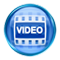 2. Открытый банк заданий ГИА-9http://opengia.ru/subjects/mathematics-9/topics/13. Генератор вариантов ОГЭ (ГИА) - 2015   Вариант генерируется из заданий, аналогичных заданиям реального экзаменаhttp://alexlarin.net/gia2013/main.html4. Образовательный портал для подготовки к экзамену по математике в форме и по материалам ГИАhttp://сдамгиа.рф/?redir=1